Saginaw First Free Methodist ChurchSixteenth Sunday after PentecostSeptember 12, 2021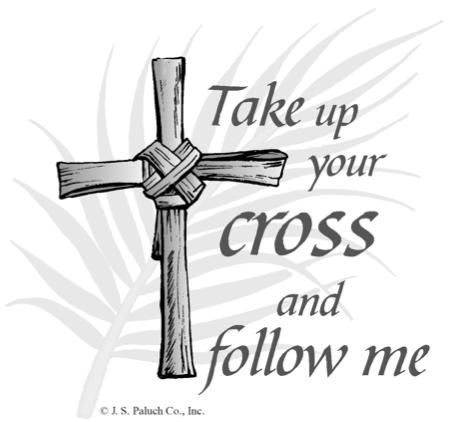 “Then he called the crowd to him along with his disciples and said: ‘Whoever wants to be my disciple must deny themselves and take up their cross and follow me.’" (Mark 8:34)Minister: Rev. Jason EvansFirst Free Methodist Church2625 N. Center Rd.Saginaw, Michigan 48603Phone: (989) 799-2930Email: saginawfmc@gmail.comwww.saginawfirstfmc.orgProper 19 (24)September 12, 2021Prelude **Greeting/Announcements*Call to Worship (spoken responsively)L: 	Almighty God created us from the dust of the earthP: 	We were knit together by God’s unfathomable wisdomL: 	God desires that we live in this wisdomP: 	We are a reflection of God’s eternal lightL: 	Gracious is the LORD, and righteousP: 	Our God is mercifulL: 	Our God has delivered our souls from eternal deathP: 	I walk before the LORD in the land of the living*Opening Hymn: “Joyful, Joyful, We Adore Thee” #17(vv. 1-4)Joyful, joyful, we adore theeGod of glory, Lord of loveHearts unfold like flowers before theeOpening to the sun aboveMelt the clouds of sin and sadnessDrive the dark of doubt awayGiver of immortal gladnessFill us with the light of day!All thy works with joy surround theeEarth and heaven reflect thy raysStars and angels sing around theeCenter of unbroken praiseField and forest, vale and mountainFlowery meadow, flashing seaChanting bird and flowing fountainCall us to rejoice in theeThou art giving and forgivingEver blessing, ever blestWell-spring of the joy of livingOcean depth of happy restThou our Father, Christ our brotherAll who live in love are thineTeach us how to love each otherLift us to the joy divineMortals, join the mighty chorus which the morning stars beganFather love is reigning o'er usBrother love binds man to manEver singing, march we onwardVictors in the midst of strifeJoyful music leads us sunwardIn the triumph song of life*Invocation and Lord’s PrayerL: 	O Awesome God, Wisdom of the universe, you bear the pain of your people when you took on flesh and blood. Grant us the gift of wisdom, that we may discern your way and live justly and graciously amid the struggles of this world. Refresh our souls, determine within us to take up our cross, as we pray the prayer that Jesus taught His disciples…P:	Our Father, who art in heaven, hallowed be Your name. Your kingdom come; your will be done in earth as it is in heaven. Give us this day our daily bread and forgive us our debts as we forgive our debtors. And lead us not into temptation but deliver us from evil. For Yours is the kingdom, and the power, and the glory forever. Amen. *Gloria PatriGlory be to the Father​And to the Son and to the Holy Ghost.​As it was in the beginning​Is now and ever shall be.​World without end. ​Amen. Amen.​First Scripture Lesson: Proverbs 1:20-33	Wisdom cries out in the street; in the squares she raises her voice. At the busiest corner she cries out; at the entrance of the city gates she speaks: “How long, O simple ones, will you love being simple? How long will scoffers delight in their scoffing and fools hate knowledge?	Give heed to my reproof; I will pour out my thoughts to you; I will make my words known to you. Because I have called and you refused, have stretched out my hand and no one heeded, and because you have ignored all my counsel and would have none of my reproof, I also will laugh at your calamity; I will mock when panic strikes you, when panic strikes you like a storm, and your calamity comes like a whirlwind, when distress and anguish come upon you.	Then they will call upon me, but I will not answer; they will seek me diligently, but will not find me. Because they hated knowledge and did not choose the fear of the LORD, would have none of my counsel, and despised all my reproof, therefore they shall eat the fruit of their way and be sated with their own devices. For waywardness kills the simple, and the complacency of fools destroys them; but those who listen to me will be secure and will live at ease, without dread of disaster.”Prayer of ConfessionL:	God, the giver of all good gifts, has shown us great and many mercies through the death of our Lord, Christ Jesus. For the reconciliation of the world, love one another, so our spirits may grow calm, our vision be clear, and our purpose be unified…P:	Merciful Lord, with a pure heart I thank you for taking away my sin. Let your Holy Spirit guide my life so my soul may bear the fruit of love, joy, peace, patience, kindness, goodness, trustfulness, gentleness, and self control. Renew my desire to be your faithful friend and servant. Increase my loving dependence on you, and grant me that love and peace that comes from doing your holy will through Christ strength. Amen.Affirmation of Faith: Psalm 19P:	The heavens are telling the glory of God; and the firmament proclaims his handiwork. Day to day pours forth speech, and night to night declares knowledge. There is no speech, nor are there words; their voice is not heard; yet their voice goes out through all the earth, and their words to the end of the world. In the heavens he has set a tent for the sun, which comes out like a bridegroom from his wedding canopy, and like a strong man runs its course with joy. The law of the LORD is perfect, reviving the soul; the decrees of the LORD are sure, making wise the simple; the precepts of the LORD are right, rejoicing the heart; the commandment of the LORD is clear, enlightening the eyes; the fear of the LORD is pure, enduring forever; the ordinances of the LORD are true and righteous altogether.Hymn of Affirmation: “I Surrender All” #486 (vv.1-4)All to Jesus I surrenderAll to Him I freely giveI will ever love and trust HimIn His presence daily liveI surrender all, I surrender allAll to Thee, my blessed SaviorI surrender allAll to Jesus I surrenderHumbly at His feet I bowWorldly pleasures all forsakenTake me, Jesus, take me nowI surrender all, I surrender allAll to Thee, my blessed SaviorI surrender allAll to Jesus I surrenderMake me, Savior, wholly ThineLet me feel the Holy SpiritTruly know that Thou art mineI surrender all, I surrender allAll to Thee, my blessed SaviorI surrender allAll to Jesus I surrenderLord, I give myself to TheeFill me with Thy love and powerLet Thy blessing fall on meI surrender all, I surrender allAll to Thee, my blessed SaviorI surrender all		Second Scripture Lesson: James 3:1-12	Not many of you should become teachers, my brothers and sisters, for you know that we who teach will be judged with greater strictness. For all of us make many mistakes. Anyone who makes no mistakes in speaking is perfect, able to keep the whole body in check with a bridle. If we put bits into the mouths of horses to make them obey us, we guide their whole bodies.	Or look at ships: though they are so large that it takes strong winds to drive them, yet they are guided by a very small rudder wherever the will of the pilot directs. So also the tongue is a small member, yet it boasts of great exploits. How great a forest is set ablaze by a small fire! And the tongue is a fire. The tongue is placed among our members as a world of iniquity; it stains the whole body, sets on fire the cycle of nature, and is itself set on fire by hell.	For every species of beast and bird, of reptile and sea creature, can be tamed and has been tamed by the human species, but no one can tame the tongue--a restless evil, full of deadly poison.	With it we bless the Lord and Father, and with it we curse those who are made in the likeness of God. From the same mouth come blessing and cursing. My brothers and sisters, this ought not to be so.	Does a spring pour forth from the same opening both fresh and brackish water? Can a fig tree, my brothers and sisters, yield olives, or a grapevine figs? No more can salt water yield fresh.Special Music: Don GingrichPassing of the PeacePrayers of the PeopleL:	Lord in Your Mercy…P:	Hear our prayer.Gospel Lesson: Mark 8:27-38	Jesus went on with his disciples to the villages of Caesarea Philippi; and on the way he asked his disciples, “Who do people say that I am?”	And they answered him, “John the Baptist; and others, Elijah; and still others, one of the prophets.”	He asked them, “But who do you say that I am?” Peter answered him, “You are the Messiah.”	And he sternly ordered them not to tell anyone about him. Then he began to teach them that the Son of Man must undergo great suffering, and be rejected by the elders, the chief priests, and the scribes, and be killed, and after three days rise again. He said all this quite openly. And Peter took him aside and began to rebuke him.	But turning and looking at his disciples, he rebuked Peter and said, “Get behind me, Satan! For you are setting your mind not on divine things but on human things.”	He called the crowd with his disciples, and said to them, “If any want to become my followers, let them deny themselves and take up their cross and follow me. For those who want to save their life will lose it, and those who lose their life for my sake, and for the sake of the gospel, will save it.	For what will it profit them to gain the whole world and forfeit their life? Indeed, what can they give in return for their life? Those who are ashamed of me and of my words in this adulterous and sinful generation, of them the Son of Man will also be ashamed when he comes in the glory of his Father with the holy angels.”SermonPrayer of ResponseHymn of Response: “Where He Leads Me” #489 (vv.1-4)I can hear my Savior callingI can hear my Savior callingI can hear my Savior callingTake Thy cross and follow, follow meWhere He leads me I will followWhere He leads me I will followWhere He leads me I will followI'll go with Him, with Him all the wayI'll go with Him thro’ the gardenI'll go with Him thro’ the gardenI'll go with Him thro’ the gardenI'll go with Him, with Him all the wayWhere He leads me I will followWhere He leads me I will followWhere He leads me I will followI'll go with Him, with Him all the wayI’ll go with Him thro’ the judgmentI’ll go with Him thro’ the judgmentI’ll go with Him thro’ the judgmentI'll go with Him, with Him all the wayWhere He leads me I will followWhere He leads me I will followWhere He leads me I will followI'll go with Him, with Him all the wayHe will give me grace and gloryHe will give me grace and gloryHe will give me grace and gloryAnd go with me, with me all the wayWhere He leads me I will followWhere He leads me I will followWhere He leads me I will followI'll go with Him, with Him all the wayInvitation of OfferingL: 	We serve a risen savior, no treasure on earth is worth the life that waits for us. By giving, we participate in taking up our cross in ministry to the gospel. Proudly give as our witness of the church, as we collect this morning’s tithes and offerings.*DoxologyPraise God, from whom all blessings flow Praise Him, all creatures here belowPraise Him above, ye heavenly hostPraise Father Son, and Holy Ghost.Amen.*Prayer*Closing Hymn: “Great is the Lord” #69 (vv.1-2)Great is the LordHe is holy and justBy His power we trustIn His loveGreat is the LordHe is faithful and trueBy His mercy He provesHe is loveGreat is the LordAnd worthy of gloryGreat is the LordAnd worthy of praiseGreat is the LordNow lift up your voiceNow lift up your voiceGreat is the LordGreat is the LordGreat is the Lord,He is holy and justBy His power we trustIn His loveGreat is the LordHe is faithful, and trueBy His mercy He provesHe is loveGreat is the LordAnd worthy of gloryGreat is the LordAnd worthy of praiseGreat is the LordNow lift up your voiceNow lift up your voiceGreat is the LordGreat is the LordGreat are you LordAnd worthy of gloryGreat are you LordAnd worthy of praiseGreat are you LordI lift up my voiceI lift up my voiceGreat are you LordGreat are you Lord*BenedictionL: 	May the peace of God enfold you, The love of God uphold you, The wisdom of God control you. May the Spirit of God guide you, as you go in peace to love and serve. Amen.